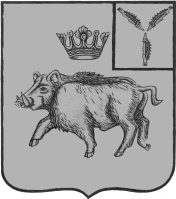 СОВЕТ БОЛЬШЕОЗЕРСКОГО МУНИЦИПАЛЬНОГО ОБРАЗОВАНИЯБАЛТАЙСКОГО МУНИЦИПАЛЬНОГО РАЙОНАСАРАТОВСКОЙ ОБЛАСТИвосьмое заседание Советачетвертого созываРЕШЕНИЕот 12.04.2019 № 56с. Б-ОзеркиО внесении изменений в решение Совета Большеозерскогомуниципального образования от 31.05.2018 № 286«Об  определении Порядка  управления и распоряжения имуществом, находящимся  в муниципальной собственности»В соответствии с Федеральным законом от 27.12.2018 №572-ФЗ «О внесении изменений в статью 17.1 Федерального закона «О защите конкуренции», руководствуясь статьей 33 Устава Большеозерского муниципального образования Балтайского муниципального района Саратовской области, Совет Большеозерского  муниципального образования Балтайского муниципального района Саратовской области РЕШИЛ:1. Внести в решение Совета Большеозерского муниципального образования от 31.05.2018 № 286 «Об  определении Порядка  управления и  распоряжения имуществом, находящимся  в муниципальной собственности» следующие изменения:1.1. В приложении к решению:1) Раздел 4 дополнить пунктами 4.9, 4.10 следующего содержания:«4.9. При заключении и (или) исполнении договоров, указанных в частях 3.1 и 3.2 статьи 17.1 Федерального закона от 26.07.2006 № 135-ФЗ «О защите конкуренции» их цена может быть увеличена по соглашению сторон в порядке, установленном договором.4.10. По истечении срока договора аренды муниципального имущества, заключенного по результатам проведения торгов или без их проведения в соответствии с законодательством Российской Федерации, за исключением случаев, указанных в части 2 статьи 17.1 Федерального закона от 26.07.2006 № 135-ФЗ «О защите конкуренции», заключение такого договора на новый срок с арендатором надлежащим образом исполнившим свои обязательства, осуществляется без проведения конкурса, аукциона, если иное не установлено договором и срок действия не ограничен законодательством Российской Федерации, при одновременном соблюдении условий, предусмотренных ч.9 статьи 17.1 Федерального закона от 26.07.2006 № 135-ФЗ «О защите конкуренции».».2. Настоящее решение вступает в силу со дня его обнародования.3. Контроль за исполнением настоящего решения возложить на постоянную комиссию Совета Большеозерского муниципального образования по вопросам местного самоуправления.Глава Большеозерскогомуниципального образования				                    С.А.Сибирев